ЧЕРКАСЬКА МІСЬКА РАДА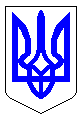 ЧЕРКАСЬКА МІСЬКА РАДАВИКОНАВЧИЙ КОМІТЕТРІШЕННЯВід 09.02.2018 № 51Про  надання дозволу комунальномупідприємству «Черкасиводоканал» Черкаської міської ради на укладання договорів, вартість яких перевищує 10% зареєстрованогоСтатутного капіталу підприємства          Відповідно до підпункту 5 пункту «а» ст.30 Закону України «Про місцеве самоврядування в Україні» та вимог п.5.5.1 Статуту комунального підприємства «Черкасиводоканал» Черкаської міської ради, розглянувши звернень КП «Черкасиводоканал» від 16.01.2018 № 119/04 (вх. № 791-01-18 від 17.01.2018) та від 26.01.2018 № 204/04 (вх. № 1362-01-18 від 17.01.2018), з метою забезпечення комунальним підприємством надання якісних послуг з водопостачання та водовідведення в м. Черкаси, виконавчий комітет Черкаської міської радиВИРІШИВ:1. Надати дозвіл комунальному підприємству «Черкасиводоканал» Черкаської міської ради на укладання відповідно до вимог чинного законодавства України договорів, а саме:- договору про надання послуг з централізованого водовідведення (в частині очищення стічних вод) з ПАТ «Азот», вартість якого перевищує 10% зареєстрованого Статутного капіталу підприємства;- за результатами проведеної тендерної процедури закупівлі, договору на придбання бензину та дизельного палива з ТОВ «Нафтотрейд Ресурс», вартість якого перевищує 10% зареєстрованого Статутного капіталу.2. Контроль за виконанням рішення покласти на заступника директора департаменту житлово-комунального комплексу  Танюка С.О. Міський голова                                                                                             А. В. БондаренкоПерший заступник міського голови                                            Т.В. Хвиль